Министерство труда и социальной защиты населения Забайкальского края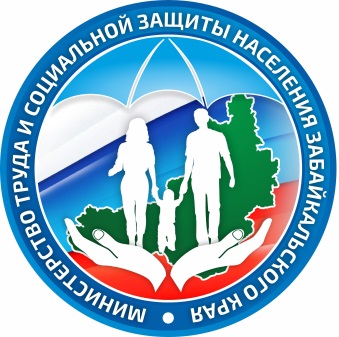 http://minsoc.75.ru/672000 г. Чита, 						ул. Курнатовского, 7                                                                           e-mail:pressa@minsz.e-zab.ruРаботодатели Забайкалья привлекут 30 высококвалифицированных  специалистов  из других регионов Отбор работодателей для участия в региональной программе повышения мобильности трудовых ресурсов на 2021 год завершился накануне в Министерстве труда и социальной защиты населения Забайкальского края. Организации Забайкалья планируют в следующем году привлечь из других регионов страны 30 работников тех профессий, по которым они  испытывают трудности в подборе из числа местных кадров. По информации самих работодателей региона, они нуждаются в высококлассных специалистах электротехнической и теплотехнической сферы, также требуются геологи, кузнец ручной ковки и другие.По результатам проведенного отбора в программу были  включены следующие предприятия: АО «Племзавод «Комсомолец»;ООО «Агролизинг плюс»;ПАО «ТГК-14»;ООО «Нергеопром»;ООО «Дорстройсервис»;АО «Русатом Инфраструктурные решения»Напомним, в рамках региональной программы повышения мобильности трудовых ресурсов  работодателю предоставляется финансовая поддержка в размере одного миллиона рублей на каждого сотрудника для компенсации затрат, связанных с привлечением работника из другого региона нашей страны. Финансовая поддержка рассчитана на покрытие расходов, связанных с переездом, предоставлением жилья, повышением квалификации и социальной поддержкой работника и членов его семьиПресс-служба министерства труда и социальной защиты населения Забайкальского края, Дарья ДодоноваТелефон для СМИ: 8 (3022) 35-63-46,e-mail:pressa@minsz.e-zab.ru